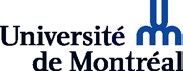 Faculté des sciences de l’éducationCentre de formation initiale des maîtresDepuis plus de quinze ans, la Faculté des sciences de l’éducation de l’Université de Montréal offre, en partenariat avec le milieu scolaire, des activités de soutien à l’accompagnement de stagiaires. Les ateliers amènent les enseignants associés à développer les habiletés requises afin d’offrir un accompagnement de qualité aux futurs enseignants. Cette formation continue permet aux enseignants associés de partager leur expérience et leurs compétences avec les stagiaires, tout en soutenant leur insertion professionnelle. Depuis les débuts de la formation, des milliers d’enseignants ont participé aux ateliers. En 2008, l'implantation du cadre de référence sur les compétences des formateurs de stagiaires a mené à la rénovation du programme d’activités.Les ateliers de formation sont d’une durée totale de 36 heures réparties en deux volets de 5 ateliers (formation 1 et 2) ainsi que de deux ateliers complémentaires (Le stage difficile et la compétence interculturelle). À la fin de chaque volet, l’Université de Montréal émet une attestation de formation.Programme Formation 1 (.pdf)Programme Formation 2 (.pdf)Programme Stage difficile (.pdf)Programme Compétence interculturelle (.pdf)Compétences de l’enseignant associé (.pdf)Cette année, la formation sera offerte à distance. Pour vous inscrire, il vous suffit de communiquer avec le responsable des stages de votre centre de service scolaire ou, si vous enseignez dans une école privée, d’écrire à Mme Ariane Provencher, responsable de la formation à l’Université de Montréal : ariane.provencher@umontreal.ca.Une page StudiUM fc a été mise en ligne pour soutenir les enseignants associés dans leur rôle. Cette page est ouverte au public. Pour vous inscrire à cette page, vous pouvez vous rendre au lien suivant et suivre la procédure d'autoinscription ci-dessous :Procédurier pour la page StudiUMfc des enseignants associésÀ noter que pour s’inscrire à la formation, vous devez communiquer avec le responsable des stages de votre établissement. Si vous êtes dans une école privée, vous pouvez vous inscrire directement auprès de la responsable, Ariane Provencher.La formation des enseignants associés est offerte en partenariat avec cinq centres de service scolaire de la grande région de Montréal. L’Université de Montréal offre aux personnes sélectionnées par leur établissement une formation de « formateurs » qui les prépare à animer les activités de soutien à l’accompagnement de stagiaires auprès de leurs collègues.En participant à cette formation, les candidats deviennent des personnes-ressources, partenaires et représentants de l’Université en matière d’accompagnement de stagiaires.La formation de formateurs est d’une durée totale de 84 heures réparties en deux volets de 7 jours. À la fin de chaque volet, l’Université de Montréal émet une attestation de formation.Intentions formation de formateurs (.pdf)Pour devenir formateurs, les candidats doivent posséder des qualités d'animateurs et répondre à des critères déterminés par l’Université en ce qui concerne la formation et l’expérience auprès des stagiaires. Les personnes intéressées peuvent soumettre leur candidature auprès du responsable des stages de leur commission scolaire. Les centres de service scolaires partenaires sont : CSS Laval, CSSSMI, CSSDM et CSSPI.Au plaisir d'échanger avec vous!